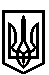 ТРОСТЯНЕЦЬКА СІЛЬСЬКА РАДАСТРИЙСЬКОГО РАЙОНУ ЛЬВІВСЬКОЇ ОБЛАСТІХVIII сесія VІІІ скликанняР І Ш Е Н Н Я22 вересня  2021 року                                 с. Тростянець		                            № ПРОЄКТПро виділення земельної ділянки в натурі(на місцевості) та передачу у власністьПетрів Р.В. для ведення товарного сільськогосподарського виробництваРозглянувши заяву Петрів Р.В., технічну документацію із землеустрою щодо встановлення (відновлення) меж земельної ділянки в натурі (на місцевості) Петрів Р.В., на території Тростянецької сільської ради Стрийського району Львівської області, розроблену ПП «Землевпорядна агенція «Експерт», витяги  з Державного земельного кадастру про земельні ділянки від 24.07.2021, керуючись ст.81, 186 та п.17 Перехідних положень Земельного кодексу України, ст.ст.3, 5 Закону України «Про виділення в натурі (на місцевості) земельних ділянок власникам земельних часток (паїв)», ст.ст.13, 25 Закону України «Про землеустрій»: сільська радав и р і ш и л а:         1.Затвердити технічну документацію із землеустрою щодо встановлення (відновлення) меж земельної ділянки в натурі (на місцевості), Петрів Ромі Володимирівні для ведення товарного сільськогосподарського виробництва на території Тростянецької сільської  ради Стрийського району Львівської області, за межами населеного пункту                       с. Демня.2. Виділити в натурі (на місцевості) Петрів Ромі Володимирівні, власнику сертифікату на право на земельну частку (пай), земельні ділянки площами 0,1028 га                                                   ІКН 4623084000:07:000:0795; 1,8303га ІКН 4623084000:03:000:0072; 0,1481га                                  ІКН 4623084000:06:000:0484 для ведення товарного сільськогосподарського виробництва на території Тростянецької сільської  ради Стрийського району Львівської області, за межами населеного пункту с. Демня.3. Передати у приватну власність Петрів Ромі Володимирівні, власнику сертифікату на право на земельну частку (пай), земельні ділянки площами 0,1028 га                                                   ІКН 4623084000:07:000:0795; 1,8303га ІКН 4623084000:03:000:0072; 0,1481га                                  ІКН 4623084000:06:000:0484 для ведення товарного сільськогосподарського виробництва на території Тростянецької сільської  ради Стрийського району Львівської області, за межами населеного пункту с. Демня із  земель приватної власності колективу власників земельних часток (паїв).           4.  Контроль за виконанням рішення покласти на постійну комісію сільської ради з питань земельних відносин, будівництва, архітектури, просторового планування, природних ресурсів та екології  (голова комісії І. Соснило).Сільський голова                                                                                     Михайло ЦИХУЛЯК